TOPIC 1 ReviewThe number of heartbeats of a person at rest in one hour, to the nearest order of magnitude is 101. 102. 103. 105. When a force F of (10.0 ± 0.2) N is applied to a mass m of (2.0 ± 0.1) kg, the percentage uncertainty attached to the value of the calculated acceleration is 2 %. 5 %. 7 %. 10 %. Which of the following contains only fundamental units?ABCDBoth random and systematic errors are present in the measurement of a particular quantity. What changes, if any, would repeated measurements of this quantity have on the random and systematic errors?ABCD5. The sides of a cube are each of length 1.00 m. Each side is measured with an uncertainty of 2%. The absolute uncertainty in the volume of the cube is± 0.02 m3. ± 0.06 m3. ± 0.2 m3. ± 0.6 m3. The grid below shows one data point and its associated error bar on a graph. The x-axis is not shown. 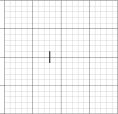 Which of the following is the correct statement of the y-value of the data point, with its uncertainty? 3 ± 0.2 3.0 ± 0.2 3.0 ± 0.20 3.00 ± 0.20 AmpereNewtonSecondVoltSecondKelvinMoleAmpereKilogramKilogramMeterTesla RandomSystematicreducedreducedreducedunchangedunchangedreducedunchangedunchanged